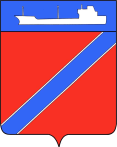 Совет Туапсинского городского поселения Туапсинского районаР Е Ш Е Н И Еот 29 ноября 2019 года                                                      № 27.14.город ТуапсеО выплатах несоциального характера публичного нормативного обязательства	В соответствии с Федеральным законом от 06 октября 2003 года № 131-ФЗ «Об общих принципах организации местного самоуправления в Российской Федерации», Законом Краснодарского края от 07 июня 2004 года № 717-КЗ «О местном самоуправлении в Краснодарском крае», уставом Туапсинского городского поселения, Совет Туапсинского городского поселения Туапсинского района РЕШИЛ:Определить перечень публичных нормативных обязательств Туапсинского городского поселения Туапсинского района несоциального характера, подлежащих исполнению за счет средств бюджета Туапсинского городского поселения Туапсинского района согласно приложению.Опубликовать настоящее решение в газете «Черноморье сегодня» и разместить на официальном сайте Совета Туапсинского городского поселения в информационно-телекоммуникационной сети «Интернет»Контроль за выполнением настоящего решения возложить на комиссию по вопросам законности и правопорядка, правовой защиты граждан, вопросам местного самоуправления, взаимодействия с общественными объединениями и политическими партиями, развитию молодежной политики, культуры и спорта.Настоящее решение вступает в силу с 01 января 2020 года. Председатель СоветаТуапсинского городского поселения                                   В.В. СтародубцевИсполняющий обязанности главыТуапсинского городского поселения                               М.В. Кривопалов    ПРИЛОЖЕНИЕк решению Совета Туапсинского городскогопоселения Туапсинского районаот 29.11.2019  № 27.14ПЕРЕЧЕНЬпубличных нормативных обязательств Туапсинского городского поселения Туапсинского района несоциального характера, подлежащих исполнению за счет средств бюджета Туапсинского городского поселения Туапсинского районаНачальник отдела по взаимодействиюс представительным органом                                             Т.Ф. Дроботова1.Публичное нормативное обязательствоКомпенсационная выплатаСостав публичного обязательстваКомпенсационная выплата руководителям органов (председателям) территориального общественного самоуправленияРазмер выплаты, установленный нормативным правовым актом1500 рублейрешение Совета Туапсинского городского поселения Туапсинского района от 03 февраля 2015 года № 32.4 «Об утверждении порядка предоставления дополнительных мер социальной поддержки гражданам за счет бюджета Туапсинского городского поселения»Правовое основаниеЗакон Краснодарского края от 07.06.2004 № 717-КЗ «О местном самоуправлении в Краснодарском крае»Категория получателейГраждане Российской Федерации, избранные (назначенные) руководителями (председателями) органов территориального общественного самоуправления Периодичность осуществления выплатежемесячно